La FFFCEDV vous propose des DPC en partenariat avec Vendredi 14 juin à Toulouse – 14h30-17h30• Les Perturbateurs Endocriniens Environnementaux (P.E.E.), formation pour le dermatologueDescriptif programme : Référence N° 58062325001 – Session 23.003(animé par le Drs Catherine PANNEQUIN, François DESRUELLES)Jeudi 12 septembre à Brest - 14h30-17h30• Les règles de prescription des médicaments majeurs en dermatologieDescriptif programme : Référence N° 58062325011 – Session 24.005(animé par le Dr Philippe BEAULIEU)Mardi 24 septembre à Pau – 14h30-17h30• Dermoscopie des lésions mélanocytaires difficiles : naevus atypiques, Spitz, mélanomes de Dubreuilh, mélanomes achromiques et hypochromiques. Correspondances anatomo-pathologiquesDescriptif programme : Référence N° 58062325009 – Session 24.003(animé par les Drs Elisabeth LORIER ROY et Jean-Yves GOURHANT)Vendredi 11 Octobre à Nancy – 14h30-17h30• Repérage, accompagnement des pratiques addictives en dermatologie, éléments de prise en chargeDescriptif programme : Référence N° 58062325008 – Session 24.003(animé par le Pr Dominique TENNSTEDT, les Drs Morgane LE GALL et Catherine MOUDEN )Jeudi 7 novembre à Bordeaux – 14h30-17h30• Repérage, accompagnement des pratiques addictives en dermatologie, éléments de prise en chargeDescriptif programme : Référence N° 58062325008 – Session 24.004(animé par le Pr Dominique TENNSTEDT, les Drs Morgane LE GALL et Catherine MOUDEN )Jeudi 7 novembre à Rouen – 14h30-17h30• Dermoscopie des lésions mélanocytaires difficiles : naevus atypiques, Spitz, mélanomes de Dubreuilh, mélanomes achromiques et hypochromiques. Correspondances anatomo-pathologiquesDescriptif programme : Référence N° 58062325009 – Session 24.004(animé par les Drs Elisabeth LORIER ROY et Jean-Yves GOURHANT) Pour vous inscrire :Se connecter sur votre compte Mondpc > Recherche action > reporter le numéro de référence de l’action simplement > Détail action de DPC > Liste des sessions > retrouver la session correspondante en bas de page > S’inscrire.Vous recevrez un mail confirmant votre inscription.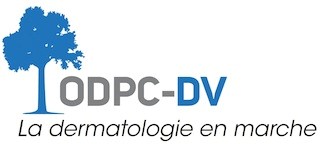 